dc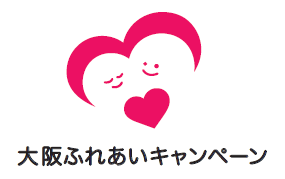 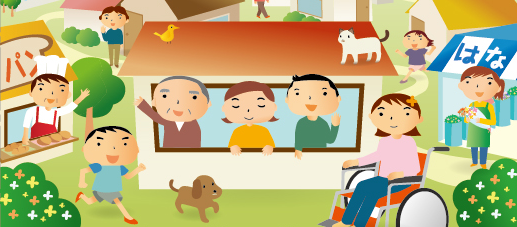 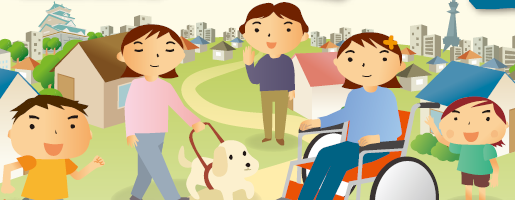 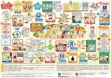 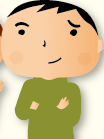 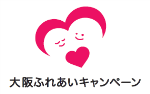 